STUDY SHEET: UNIT 6- TRIGONOMETRYTOPIC 1: BASIC TRIGPYTHAGOREAN THEOREM: TRIPPLES:3,4,55,12,138,15,17	     and any multiple of these triples. Ex: 6-8-107,24,25SOHCAHTOADEGREE MODE!!!!!To find angles, you must use 2nd 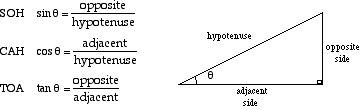 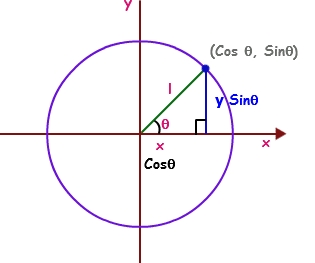 THE UNIT CIRCLE Radius = 1; Center = (0, 0)If the circle is in standard form the initial ray will lie on the x-axis and the terminal side will rotate however many degrees counter clockwise  A line from the terminal ray should be drawn to the x-axis so we have a right triangleUsing the diagram to the right we know that …Sin Ɵ = y Cos Ɵ = x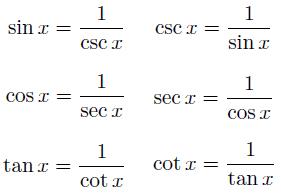 Therefore, (x,y)= (cos Ɵ, sin Ɵ)Tan Ɵ =  or  RECIPROCAL TRIG FUNCTIONSSecant is reciprocal to CosineCosecant is reciprocal to SineCotangent is reciprocal to tangentCotangent can also be expressed as When given the one of the trig functions, you simply have to 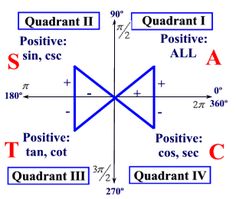 flip the fraction in order to find its reciprocalASTCTells you where each trig function is POSITIVE!If a trig function is not positive in a quadrant, that means it is NEGATIVE!BOWTIE PROBLEMS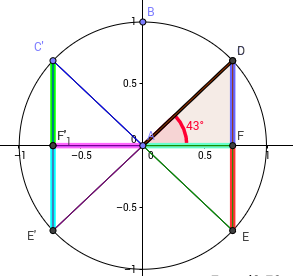 STEPS:Use ASTC to determine what quadrant you are inDraw appropriate triangleLabel sides of triangle according to SOHCAHTOAUse Pythagorean theorem to find missing sideSolve for desired trig functionTRIGONOMETRIC IDENTITESRADIANSRadian: the measure of a central angle that intercepts an arc that is equal in length to the radius of a circle1 radian= about 57o360 degrees= about 6.28 radians= 2πTo convert radians to degrees you multiply by To convert degrees to radians you multiply by                                                                (DR POT!)QUOTIENT IDENTIESRECIPROCAL IDENTITESPYTHAGOREAN IDENTITES